DECRETO N°. 4161 DE 05 DE MAIO DE 2022.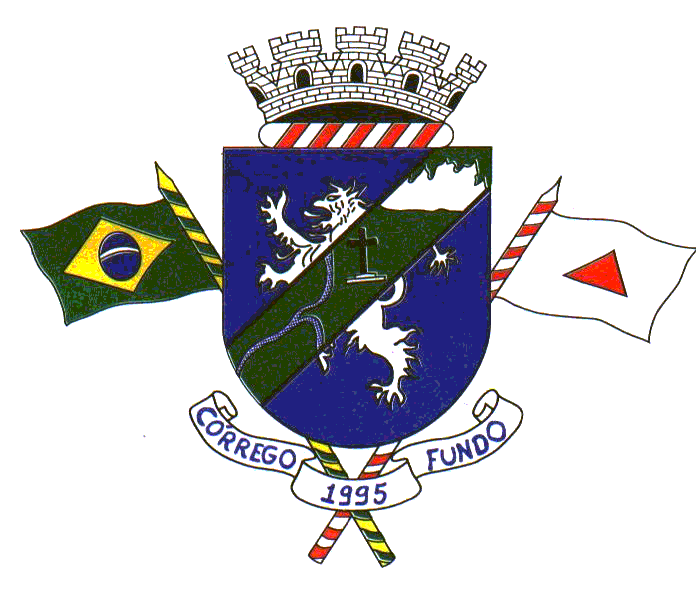 “DISPÕE SOBRE A ATUALIZAÇÃO MONETÁRIA SOBRE O LANÇAMENTO TRIBUTÁRIO DO IMPOSTO PREDIAL E TERRITORIAL URBANO - IPTU PARA O EXERCÍCIO DE 2022”.O PREFEITO DE CÓRREGO FUNDO, MINAS GERAIS, USANDO DAS ATRIBUIÇÕES DE SEU CARGO, PREVISTA NO ARTIGO 91, I, "A" DA LEI ORGÂNICA DO MUNICÍPIO; ECONSIDERANDO, que o art. 8º, da Lei 260 de 22 de dezembro de 2004, Código Tributário e Fiscal do Município de Córrego Fundo, autoriza a atualização monetária do valor venal do imóvel por meio de Decreto do Executivo;CONSIDERANDO, que o §2º, do art. 97, do Código Tributário Nacional, Lei nº 5.172, de 25 de outubro de 1966, prevê que não constitui majoração de tributo a atualização do valor monetário da respectiva base de cálculo e, portanto, essa atualização pode ocorrer via Decreto Municipal, não necessitando de lei para tanto;CONSIDERANDO, que a Súmula 160 do Superior Tribunal de Justiça ratifica essa questão, conforme se vê na ementa sumular: "É defeso, ao Município, atualizar o IPTU, mediante decreto, em percentual superior ao índice oficial de correção monetária";CONSIDERANDO, a previsão do art. 11 da Lei Complementar 101/2000 (Lei de Responsabilidade Fiscal) que determina que constituem requisitos essenciais da responsabilidade na gestão fiscal a instituição, previsão e efetiva arrecadação de todos os tributos da competência constitucional do ente da Federação;CONSIDERANDO, que o Imposto Predial e Territorial Urbano deve ser lançado no primeiro semestre de cada ano, nos termos do art. 20 do Código Tributário de Córrego Fundo e, portanto, cobrado no segundo semestre;CONSIDERANDO, que o Imposto Predial e Territorial Urbano do exercício 2021 foi lançado no mês de maio de 2021 e cobrado no mês de outubro/2021;CONSIDERANDO, que o percentual de variação do Índice Nacional de Preços ao Consumidor-INPC/IBGE dos últimos 12 (doze) meses é de 12,47 ( doze vírgula quarenta e sete por cento) https://www.ibge.gov.br/ estatisticas/economicas/precos-e-custos/9258- indice-nacional-de-precos-ao-consumidor.html?=&amp%253Bt=series-historicas&t=series-historicas);CONSIDERANDO, que a atualização monetária não representa nova avaliação, mas tão somente o ajustamento dos valores  originais  para  determinada  data,  mediante  a  aplicação  de  indexadores  ou  outros  elementos  aptos  a  traduzir  a  variação  do  poder  aquisitivo  da  moeda  nacional  em  um  dado  período, nos termos da Resolução CFC nº. 1.282/10; e por fim,CONSIDERANDO, que o art. 29, da Lei 260 de 22 de dezembro de 2004, Código Tributário e Fiscal do Município de Córrego Fundo, determina que o pagamento do Imposto Predial e Territorial Urbano dar-se-á em data estabelecida por Decreto do Executivo;DECRETA:Art. 1° - Fica autorizada a atualização do Imposto Predial e Territorial Urbano para o exercício corrente, o qual deverá obedecer ao percentual de variação do Índice Nacional de Preços ao Consumidor - INPC/IBGE dos últimos 12 (doze) meses, sobre o valor lançado em 2021.§1º - A variação acumulada do INPC/IBGE a que se refere o "caput" deste artigo é de 12,47% (doze vírgula quarenta e sete por cento) para fins de atualização monetária do referido imposto.§2º - O Fator de Correção Monetária a ser utilizado na correção da base de cálculo do IPTU do exercício corrente é de 1,1247 sobre o valor lançado em 2021.Art. 2º - O percentual da inflação acumulada do Índice Nacional de Preços ao Consumidor - INPC, da Fundação Instituto Brasileiro de Geografia e Estatística - IBGE, de que trata o artigo anterior aplica-se ao valor venal dos imóveis constantes da planta genérica de valores dos terrenos e tabelas de preços de construções a que se refere a Lei 318/2005, Lei Complementar 005/2006, Lei Complementar 013/2008 e Lei Complementar 028/2010.Art. 3º - Fica o contribuinte notificado do lançamento do IPTU/2022 na data da publicação deste decreto no Diário Oficial do Município.Art. 4º - O contribuinte deverá efetuar o pagamento do Imposto Predial e Territorial Urbano, exercício 2022, em cota única, até o dia 14 de OUTUBRO de 2022, por meio do Documento de Arrecadação Municipal – DAM - a ser entregue no endereço de cobrança do imóvel do sujeito passivo.§1º - Na hipótese de não funcionamento da rede bancária autorizada, o vencimento ocorrerá no primeiro dia útil seguinte ao do vencimento.§2º - O prazo para recebimento da guia de pagamento no endereço de cobrança do imóvel do sujeito passivo é 15 (quinze) dias antes do vencimento da cota única.§3º - Na hipótese do não recebimento das guias para pagamento do IPTU até a data do vencimento, o contribuinte deverá comparecer ao Setor de Tributos da Prefeitura Municipal de Córrego Fundo para solicitar a emissão da 2ª via.§4º - Os contribuintes residentes fora do Município ou não localizados serão notificados através de Edital a ser afixado na Prefeitura e divulgado no Diário Oficial do Município.Art. 5º - O recolhimento do tributo após o vencimento previsto no artigo anterior, ensejará aplicação de multa, juros moratórios e atualização monetária, nos termos do art. 32 da Lei Municipal nº 260/2004.Art. 6º - Este decreto entra em vigor na data de sua publicação.Córrego Fundo/MG, 05 de maio de 2022.DANILO DE OLIVEIRA CAMPOSPrefeitoSÉRIE HISTÓRICA DO INPCSÉRIE HISTÓRICA DO INPCSÉRIE HISTÓRICA DO INPC(conclusão)    VARIAÇÃO    VARIAÇÃOANOMÊSNÚMERO ÍNDICE(%)(DEZ 93 = 100)NO36NO12MÊSMESESMESESANOMESES2019JAN5234,860,360,250,950,363,57FEV5263,130,541,041,500,903,94MAR5303,660,771,681,971,684,67ABR5335,480,601,922,182,295,07MAI5343,480,151,532,592,444,78JUN5344,010,010,762,452,453,31JUL5349,350,100,262,192,553,16AGO5355,770,120,231,762,683,28SET5353,09-0,050,170,932,632,92OUT5355,230,040,110,372,672,55NOV5384,150,540,530,763,223,37DEZ5449,841,221,811,984,484,482020JAN5460,190,191,962,070,194,30FEV5469,470,171,582,120,363,92MAR5479,320,180,542,360,543,31ABR5466,72-0,230,122,080,312,46MAI5453,05-0,25-0,301,280,062,05JUN5469,410,30-0,180,360,362,35JUL5493,480,440,490,610,802,69AGO5513,260,361,100,801,162,94SET5561,230,871,681,492,043,89OUT5610,720,892,132,632,954,77NOV5664,020,952,733,873,935,20DEZ5746,711,463,345,075,455,452021JAN5762,230,272,704,890,275,53FEV5809,480,822,575,371,096,22MAR5859,440,861,965,361,966,94ABR5881,710,382,074,832,357,59MAI5938,170,962,224,843,338,90JUN5973,800,601,953,953,959,22JUL6034,731,022,604,735,019,85AGO6087,840,882,524,795,9410,42SET6160,891,203,135,147,2110,78OUT6232,361,163,275,968,4511,08NOV6284,710,843,235,849,3610,96DEZ6330,590,732,755,9710,1610,162022JAN6373,000,672,265,610,6710,60FEV6436,731,002,425,731,6810,80MAR6546,801,713,426,263,4211,73ABR6614,891,043,806,144,4912,47Fonte: IBGE, Diretoria de Pesquisas, Coordenação de Índices de Preços, Fonte: IBGE, Diretoria de Pesquisas, Coordenação de Índices de Preços, Fonte: IBGE, Diretoria de Pesquisas, Coordenação de Índices de Preços, Fonte: IBGE, Diretoria de Pesquisas, Coordenação de Índices de Preços, Fonte: IBGE, Diretoria de Pesquisas, Coordenação de Índices de Preços, Fonte: IBGE, Diretoria de Pesquisas, Coordenação de Índices de Preços, Fonte: IBGE, Diretoria de Pesquisas, Coordenação de Índices de Preços, Fonte: IBGE, Diretoria de Pesquisas, Coordenação de Índices de Preços, Sistema Nacional de Índices de Preços ao Consumidor.Sistema Nacional de Índices de Preços ao Consumidor.Sistema Nacional de Índices de Preços ao Consumidor.Sistema Nacional de Índices de Preços ao Consumidor.Sistema Nacional de Índices de Preços ao Consumidor.Sistema Nacional de Índices de Preços ao Consumidor.